Российская Федерация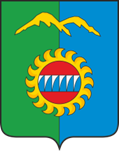 Администрация города ДивногорскаКрасноярского краяПО С ТА НОВЛЕНИ Е   20.06. 2022					г. Дивногорск				№ 105п Об утверждении Порядка формирования и ведения реестра источников доходов бюджета  городского округа города Дивногорска    В соответствии с пунктами 7,9 статьи 47.1 Бюджетного кодекса Российской Федерации, Постановлением Правительства Российской Федерации от 31.08.2016 N 868 "О порядке формирования и ведения перечня источников доходов Российской Федерации", Постановлением правительства Красноярского края от 11.02.2022 №84-п «Об утверждении Порядка представления в министерство финансов Красноярского края реестров источников доходов бюджетов муниципальных образований, входящих в состав Красноярского края, и реестра источников доходов бюджета Территориального фонда обязательного медицинского страхования Красноярского края», Решением Дивногорского городского Совета депутатов от 21.04.2016 N 6-65-ГС «Об утверждении Положения о бюджетном процессе в муниципальном образовании город Дивногорск», руководствуясь Уставом города ПОСТАНОВЛЯЮ:  1.Утвердить Порядок формирования и ведения реестра источников доходов бюджета городского округа города Дивногорска согласно приложению.   2.Опубликовать постановление в средствах массовой информации и на официальном сайте администрации города в информационно-телекоммуникационной сети «Интернет».   3. Постановление вступает в силу в день, следующий за днем его официального опубликования и применяется к правоотношениям, возникающим с 01.01.2022г.Глава города									С.И. ЕгоровПриложениек Постановлению администрации города Дивногорскаот  20.06.2022 г. N 105пПОРЯДОКформирования и ведения реестра источников доходов бюджета городского округа города Дивногорска         1. Порядок формирования и ведения реестра источников доходов бюджета городского округа города Дивногорска (далее - Порядок) определяет состав информации, подлежащей включению в реестр источников доходов бюджета городского округа города Дивногорска (далее - реестр источников доходов), а также процедуру формирования и ведения реестра источников доходов и разработан в соответствии с общими требованиями к составу информации, порядку формирования и ведения реестра источников доходов Российской Федерации, реестра источников доходов федерального бюджета, реестров источников доходов бюджетов субъектов Российской Федерации, реестров источников доходов местных бюджетов и реестров источников доходов бюджетов государственных внебюджетных фондов, утвержденными Постановлением Правительства Российской Федерации от 31.08.2016 N 868 (далее - Общие требования).2. Реестр источников доходов представляет собой свод информации о доходах бюджета городского округа города Дивногорска (далее - местный бюджет) по источникам доходов, формируемой в процессе составления, утверждения и исполнения местного бюджета.Реестр источников доходов формируется и ведется как единый информационный ресурс, в котором отражаются бюджетные данные на этапах составления, утверждения и исполнения решения Дивногорского городского Совета депутатов о бюджете города Дивногорска (далее - решение о бюджете) по источникам доходов местного бюджета и соответствующим им группам источников доходов местного бюджета.Формирование и ведение реестра источников доходов местного бюджета осуществляется в соответствии с Общими требованиями и настоящим Порядком.3. Реестр источников доходов ведется Финансовым управлением администрации города Дивногорска (далее - Финансовое управление).4. В целях формирования и ведения реестра источников доходов бюджета главные администраторы доходов бюджета обеспечивают предоставление сведений, необходимых для ведения реестра источников доходов местного бюджета.5. Ответственность за полноту и достоверность информации, а также своевременность ее включения в реестр источников доходов несут главные администраторы доходов местного бюджета.6. Реестры источников доходов местного бюджета представляется финансовым управлением по электронной почте на электронный адрес Министерства финансов Красноярского края ( далее Министерство) otdel03@krasfin.ru в электронном виде в формате .xls и в виде его сканированной копии в формате .pdf, содержащей подпись руководителя финансового управления .7. Реестры источников доходов местного бюджета представляются в  Министерство в следующие сроки:а) по состоянию на 1 апреля текущего года, 1 июля текущего года, 1 октября текущего года - не позднее седьмого рабочего дня, следующего за датой, на которую представляется информация;б) по состоянию на 1 января года, следующего за отчетным, - двукратно:не позднее семнадцатого рабочего дня, следующего за датой, на которую представляется информация;не позднее седьмого рабочего дня после подписания соответствующего закона (решения) об исполнении бюджета за отчетный финансовый год.8. Реестры источников доходов местного бюджета представляются по утвержденной Министерством форме. 9. В реестр источников доходов в отношении каждого источника дохода местного бюджета включается следующая информация:а) наименование источника дохода местного бюджета;б) код (коды) классификации доходов местного бюджета, соответствующий источнику дохода местного бюджета, и идентификационный код источника доходов местного бюджета по перечню доходов Российской Федерации;в) наименование группы источников доходов местного бюджета, в которую входит источник дохода местного бюджета, и ее идентификационный код по перечню источников доходов Российской Федерации;г) информация о публично-правовом образовании, в доход бюджета которого зачисляются платежи, являющиеся источником дохода местного бюджета (код бюджета, в доход которого зачисляются платежи);д) информация об органах местного самоуправления, казенных учреждениях, иных организациях, осуществляющих бюджетные полномочия главных администраторов доходов местного бюджета (код главного администратора дохода бюджета (далее ГАДБ) по Сводному реестру участников бюджетного процесса и код бюджета ГАДБ);е) показатели прогноза доходов местного бюджета по коду классификации доходов местного бюджета, соответствующему источнику дохода местного бюджета, сформированные в целях составления и утверждения решения о бюджете;ж) показатели прогноза доходов местного бюджета по коду классификации доходов местного бюджета, соответствующему источнику дохода местного бюджета, принимающие значения прогнозируемого общего объема доходов местного бюджета в соответствии с решением о бюджете;з) показатели прогноза доходов местного бюджета по коду классификации доходов местного бюджета, соответствующему источнику дохода местного бюджета, принимающие значения прогнозируемого общего объема доходов местного бюджета в соответствии с решением о бюджете с учетом решения о внесении изменений в решение о бюджете;и) показатели уточненного прогноза доходов местного бюджета по коду классификации доходов местного бюджета, соответствующему источнику дохода местного бюджета, формируемые в рамках составления сведений для составления и ведения кассового плана исполнения местного бюджета;к) показатели кассовых поступлений по коду классификации доходов местного бюджета, соответствующему источнику дохода местного бюджета;л) показатели кассовых поступлений по коду классификации доходов местного бюджета, соответствующему источнику дохода местного бюджета, принимающие значения доходов местного бюджета в соответствии с решением об исполнении бюджета.10. Реестр источников доходов направляется в составе документов и материалов, представляемых одновременно с проектом о бюджете на очередной финансовый год и плановый период в Дивногорский городской Совет депутатов .11. Формирование информации, предусмотренной подпунктами «а» – «л» пункта 9 Порядка, для включения в реестр источников доходов осуществляется в соответствии с Положением о государственной интегрированной информационной системе управления общественными финансами "Электронный бюджет", утвержденным Постановлением Правительства Российской Федерации от 30.06.2015 N 658 "О государственной интегрированной информационной системе управления общественными финансами "Электронный бюджет".